                       Hollowell Sailing Club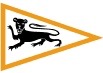 A Summary of Club Racing Formats and AwardsA Useful Guide for Competitors and the club Race Results OfficerRevised Feb 2021 - PDNOTES:‘Handicap’ – these races will use the official RYA PY numbers for handicapping boats/sailors.‘Personal Handicap’ - these races will use modified official RYA PY numbers for handicapping boats/sailors, adding 10% extra time onto Silver fleet sailors and 15% extra for Bronze fleet sailors.‘Thursday Night Personal Handicap’ – these are pursuit races loosely based on official RYA PY numbers but modified personally by each sailor, depending on their skill level i.e. the sailor chooses what start time they would like to go off on.Annually Awarded TrophiesCOMMENTSOfficial PY HandicapsThe RYA’s Portsmouth Yardstick method of handicapping will be used with NO LOCAL VARIATIONS. The official list to be used is the annual RYA list published at the start of each sailing year and this will form the basis of all boat handicaps used in club racing.Handicaps for boats with no official PY numberThe Race Results Officer, in consultation with the boat owner and the Sailing Secretary inputs an agreed PY number taking into account: a) the manufacturer’s suggested PY; b) any relevant HSC race results; and c) PY numbers being used by other sailing club’s. Once a PY has been agreed it will remain in place for the rest of the year. It can only be changed at the start of the next sailing year i.e. it will not and cannot be changed during the year or during a series/regatta or at any other time.Setting Personal Handicap fleets – Gold, Silver & BronzePersonal Gold, Silver and Bronze handicaps apply to the sailor that helms the boat, irrespective of what boat they are sailing. Three fleet groups will be used and they will be set by the Sailing Committee at the 1st Sailing Committee meeting at the start of each sailing year using the following process:-Initially the Gold, Silver and Bronze fleets will be decided on the basis of sailor’s overall ranked results in all of the previous year’s Saturday and Sunday series. Gold* sailors - club sailors of a high standard, won previous series and likely to be an automatic inclusion for our Warwick Trophy team. These sailors will always be GOLD* (until they leave the club or........) and they will be decided first by the Sailing Committee.Gold fleet will generally be a maximum of 25 sailors (including the Gold* sailors), Silver fleet will generally be a maximum of 25 sailors, and the Bronze fleet will make up the balance.Fleet sizes may vary from year to year at the discretion of the Sailing Committee.Sailors can be promoted and demoted, depending on their level of racing success/skill during the previous year.Gold* and Gold fleet sailors sail off their boat’s official RYA PY number, Silver fleet get 10% extra time (PY increases by 10%) & Bronze fleet an extra 15%. New members joining during the year will, until the following year when their PH fleet status will be assessed along with all of the other members, be allocated a fleet status by the Race Results Officer, in consultation with the sailor and the Sailing Secretary. There will be no appeals process.In addition the Sailing Committee will balance the numbers in each fleet, taking into account the frequency of participation (if you are not a frequent competitor then your chances of falling down a fleet are higher).Racing Rules of SailingAll races at Hollowell Sailing Club are sailed in accordance with the Racing Rules of Sailing and Hollowell Sailing Club's Sailing Instructions, copies of which are available in the clubhouse and on the Club website www.hollowellsc.org.uk   SERIESNumber of RacesTo CountType of RaceComments & Prizes AwardedSpring Saturday16 (in 2021)7(in 2021)HandicapOverall Prizes - 1st, 2nd and 3rd, ranked by Sailwave scoring all competitors as one group.1st Silver - Ranked 1st by Sailwave scoring all competitors grouped in their own PH fleet.1st Bronze - Ranked 1st by Sailwave scoring all competitors grouped in their own PH fleet.Spring Sunday24(in 2021)10(in 2021)HandicapOverall Prizes - 1st, 2nd and 3rd, ranked by Sailwave scoring all competitors as one group.1st Silver - Ranked 1st by Sailwave scoring all competitors grouped in their own PH fleet.1st Bronze - Ranked 1st by Sailwave scoring all competitors grouped in their own PH fleet.Rita Richardson Pursuit54½ PursuitsOverall Prizes - 1st, 2nd and 3rd ranked in finishing order.Easter Egg Handicap32Personal HandicapOverall Prizes - 1st, 2nd and 3rd ranked by Sailwave scoring all competitors as one group but using their Gold, Silver & Bronze personal handicaps.Mad March Pursuit11Full or ½ PursuitOverall Prizes - 1st, 2nd and 3rd ranked in finishing order.Mayhem Pursuit32½ PursuitsOverall Prizes - 1st, 2nd and 3rd ranked in finishing order.Sail4Cancer11Personal Handicap Team Endurance Overall Prizes - Team event, 1st, 2nd, 3rd teams ranked by Sailwave scoring all competitors as one group but using their Gold, Silver & Bronze personal handicaps collated into teamsHollowell Rose Bowl32½ PursuitsOverall Prizes - 1st, 2nd and 3rd ranked in finishing order.All Saturday Sprint Races64HandicapOverall Prizes - 1st, 2nd and 3rd ranked by Sailwave scoring all competitors as one group.All Sunday Sprint Races96HandicapOverall Prizes - 1st, 2nd and 3rd ranked by Sailwave scoring all competitors as one group.Summer Saturday18(in 2021)7(in 2021)HandicapOverall Prizes - 1st, 2nd and 3rd, ranked by Sailwave scoring all competitors as one group.1st Silver - Ranked 1st by Sailwave scoring all competitors grouped in their own PH fleet.1st Bronze - Ranked 1st by Sailwave scoring all competitors grouped in their own PH fleet.SERIESNumber of RacesTo CountType of RaceComments & Prizes AwardedSummer Sunday24(in 2021)10(in 2021)HandicapOverall Prizes - 1st, 2nd and 3rd, ranked by Sailwave scoring all competitors as one group.1st Silver - Ranked 1st by Sailwave scoring all competitors grouped in their own PH fleet.1st Bronze - Ranked 1st by Sailwave scoring all competitors grouped in their own PH fleet.Personal Handicap Trophy32Personal HandicapOverall Prizes - 1st, 2nd and 3rd ranked by Sailwave scoring all competitors as one group but using their Gold, Silver & Bronze personal handicaps.RNLI Pennant32Personal HandicapOverall Prizes - 1st, 2nd and 3rd ranked by Sailwave scoring all competitors as one group but using their Gold, Silver & Bronze personal handicaps.Don Howard Trophy54HandicapOverall Prizes - 1st, 2nd and 3rd ranked by Sailwave scoring all competitors as one group.Junior Regatta32HandicapOverall Prizes - 1st, 2nd and 3rd ranked by Sailwave scoring all competitors as one group.Autumn Saturday16(in 2021)7(in 2021)HandicapOverall Prizes - 1st, 2nd and 3rd, ranked by Sailwave scoring all competitors as one group.1st Silver - Ranked 1st by Sailwave scoring all competitors grouped in their own PH fleet.1st Bronze - Ranked 1st by Sailwave scoring all competitors grouped in their own PH fleet.Autumn Sunday21(in 2021)9(in 2021)HandicapOverall Prizes - 1st, 2nd and 3rd, ranked by Sailwave scoring all competitors as one group.1st Silver - Ranked 1st by Sailwave scoring all competitors grouped in their own PH fleet.1st Bronze - Ranked 1st by Sailwave scoring all competitors grouped in their own PH fleet.Thursday Pursuit Ladder18(in 2021)ALL races to countThursday Night Personal HandicapHandicaps are based on PY pursuit start times (laser is 0) but adjusted by each sailor to take into account their sailing ability e.g. novice sailors add on a minute (or two!).If you win a race, take a minute off your personal handicap, if you are last, add a minute.Based on POSITIVE POINTS using the following formula: S-P+5 where S = no. of starters; and P = your place (so if you came 3rd out of 10 competitors you would get 10-3+5=12 points. The winner of the series is the sailor with the most points after the set number of races.Club Championship54HandicapOverall Prizes - 1st, 2nd and 3rd, ranked by Sailwave scoring all competitors as one group.1st Silver - Ranked 1st by Sailwave scoring all competitors grouped in their own PH fleet.1st Bronze - Ranked 1st by Sailwave scoring all competitors grouped in their own PH fleet.SERIESNumber of RacesTo CountType of RaceComments & Prizes AwardedFrostbite19(in 2021)7(in 2021)HandicapOverall Prizes - 1st, 2nd and 3rd, ranked by Sailwave scoring all competitors as one group.Snowflake4(in 2021)2(in 2021)HandicapOverall Prizes - 1st, 2nd and 3rd, ranked by Sailwave scoring all competitors as one group.AWARDWHO AWARDS THE TROPHY AND HOW IT IS WONANNUAL AWARDS“Best of the Rest” at the club championshipsThe highest placed person in the Club Championship who has not previously won a prize (series, regatta or other) at any other time as member of HSC.ANNUAL AWARDS“First Lady Vet” at the club championshipsThe highest placed lady veteran sailor when all lady vets are ranked by Sailwave as one group at the Club Championships.ANNUAL AWARDSVeterans SoloThe highest placed veteran (male or female) sailor sailing a solo when ranked by Sailwave taking into account all races in the spring, summer and autumn series, including both Saturday and Sunday series.ANNUAL AWARDSVeterans TrophyThe highest placed veteran (male or female) sailor when ranked by Sailwave taking into account all races in the spring, summer and autumn series, including both Saturday and Sunday series.ANNUAL AWARDSJunior GirlDecided by the Sailing Secretary & Principal of Training with input from the Results Officer and taking into account club participation, race results, and other subjective factors.ANNUAL AWARDSJunior BoyDecided by the Sailing Secretary & Principal of Training with input from the Results Officer and taking into account club participation, race results, and other subjective factors.ANNUAL AWARDSTried Hardest under 16Committee decision.ANNUAL AWARDSClub AmbassadorCommittee decision.ANNUAL AWARDSLadies CupThe highest placed Lady sailor when ranked by Sailwave taking into account all races in the spring, summer and autumn series, including both Saturday and Sunday series.ANNUAL AWARDSMost Improved HelmCommittee decision.ANNUAL AWARDSCrew’s TrophyCommittee decision.ANNUAL AWARDSCommodore’s TrophyCommodore’s decision.ANNUAL AWARDSUp the Creek TrophyCommittee decision.ANNUAL AWARDSTrainingPrincipal of the Training Centre’s decision.4. Pursuit Race WinnersHandicap EventSpring PursuitRita Richardson Trophy1. Handicap Series WinnersOverall SeriesSpring SundaySpring Handicap Trophy1. Handicap Series WinnersOverall SeriesSpring SaturdayLen Humphries Spring Cup5. Personal Handicap Race WinnersHandicap EventPersonal Handicap TrophySilver Georgian Tankard1. Handicap Series WinnersOverall SeriesSummer SundayRayleigh Cannon1. Handicap Series WinnersOverall SeriesSummer SaturdayLen Humphries Cup4. Pursuit Race WinnersOverall SeriesThursday LadderShield1. Handicap Series WinnersOverall SeriesAutumn SaturdayAutumn Tankard1. Handicap Series WinnersOverall SeriesAutumn SundayMercury and Herald Cup10. Handicap Series WinnersOverall SeriesFrostbite SeriesCup10. Handicap Series WinnersOverall SeriesSnowflake SeriesTankard8. Club Solo ChampionshipsHandicap EventClub Solo Open8" Ship on 4" x 2" black base4. Pursuit Race WinnersHandicap EventHollowell Rose BowlHollowell Rose Bowl8. Club Laser ChampionshipsHandicap EventClub Laser Open8" Ship on black base6. Other RegattasHandicap EventDon Howard TrophyDon Howard Trophy (cigar case)8. Club ChampionshipsClub ChampionshipsClub ChampionshipSilver Jubilee Trophy8. Club ChampionshipsClub ChampionshipsBest of the Rest - Club ChampsWatney Mann Trophy8. Club ChampionshipsClub ChampionshipsFirst Lady Vet in Club ChampionshipVeteran Ladies Silver Cup9. Special AwardsSoloVeteransCaptain's Cup9. Special AwardsSpecialVeteran's TrophyMarble Barometer7. Junior AwardsSpecialJunior GirlTerry Cashmore Trophy7. Junior AwardsSpecialTried hardest under 16Endeavour Trophy7. Junior AwardsSpecialJunior BoyJunior Cup9. Special AwardsSpecialClub AmbassadorPlate on wooden plinth9. Special AwardsSpecialLadies CupWright Cup9. Special AwardsSpecialMost Improved helmBrixham Bell9. Special AwardsSpecialCrew's TrophyCrews Trophy9. Special AwardsSpecialCommodore's TrophySilver Salver9. Special AwardsSpecialUp the Creek TrophyHSC Paddler-Bailer9. Special AwardsSpecialTrainingSilver Founders Cup